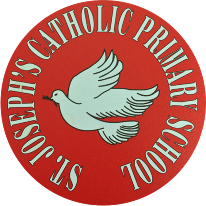 St Joseph’s Catholic Primary School - LEARNING AT HOME PLANNINGSt Joseph’s Catholic Primary School - LEARNING AT HOME PLANNINGYEAR 1YEAR 1Date wc 11th MayDate wc 11th MayWeekly Mathematics Tasks (Aim to do 1 per day)Weekly Reading Tasks (Aim to do 1 per day)Addition/SubtractionRoll a dice and make a 2 digit number. Do this again. Add the two 2 digit numbers together. Then subtract the smallest number from the largest number.Investigate addition with butterfly numbers.Use https://www.ictgames.com/mobilePage/smoothie/index.html. Choose facts to make 100. Use https://www.ictgames.com/saveTheWhale/index.html. Remembering your facts to 10 will help you with addition. Use https://www.ictgames.com/mobilePage/balloon/index.html. Choose the level you would like to complete. Can you start on level one and move to level 3 by the end of the week?Share a story with someone in your family. It could be a picture book, or a chapter in a longer story book. Choose a story to listen to from the below link. Talk to an adult about how the character might feel in the story based on their actions. https://www.worldofdavidwalliams.com/elevenses-catch-up/Ask an adult to sign up to https://www.teachyourmonstertoread.com/accounts/sign_up. This is a free website on computers. You can play games and read all at the same time. Ask an adult to use the link provided and listen to stories that interest you. https://stories.audible.com/discoveryWeekly Spelling Tasks (Aim to do 1 per day)Weekly Writing Tasks (Aim to do 1 per day)Choose a phase 3 or phase 5 sound and write as many words as you can think of containing that sound in 3 minutes. www.phonicsbloom.com www.phonicsplay.co.ukhttp://www.familylearning.org.uk/phonics_games.htmlAsk an adult to choose 10 common exception words each day. How many can you spell? Can you learn them all by the end of the week?Keep writing a diary about what you are doing each day - we are making history at the moment - keep a record of it! Write a letter to your class teacher. Let them know how you are and the activities you have completed. Ask an adult to upload them to twitter or email them to school. We will reply to your letter via twitter.Look at the picture on pobble365. Write some sentences to describe the picture or write a story that you can imagine. https://www.pobble365.com/Read the story Tiddler or listen to it online at https://www.youtube.com/watch?v=qcTQADUywZY. Then complete the activities in the file below:Foundation subjects and Learning Project - to be done throughout the weekThis week your writing activity is about Tiddler by Julia Donaldson. Maybe this week you could do some ocean/fish activities. Remember if you create things, ask an adult to put them on the school twitter account, we really enjoy seeing your work. You could design a fish based on your favourite character from a story. In the book Tiddler, there is a Gruffalo fish, can you find it?Draw/paint or make an ocean scene. What materials can you use from around your house?Make some puppets of the characters from the story and read the story whilst acting with your puppets.Can you find the names of the oceans of the world? Can you label them on a map of the world?We have set up some music lessons for you to do at home using Charanga, which is the scheme we use in school. Have a look below for your login and access the website www.caranga.com/yumu. Once you have logged in, there are two sections for you to access and work through. Click on either ‘Your Imagination’ or ‘Song Packages’ and follow the instructions. We hope you enjoy your music lessons at home as much as you do in school. Make sure you let school know how you are getting on and if you need more music work setting for you.Let’s get physical!https://family.gonoodle.com/ - use this website for moving and mindfulnesshttps://www.bbc.co.uk/teach/supermovers/just-for-fun-collection/z7tymfr - get physicalComplete your daily exercise- go on a walk, run, bike, scooter etc. Cosmic yoga on youtubeDance with Oti Mabuse https://www.youtube.com/channel/UC58aowNEXHHnflR_5YTtP4gAsk your family to make up a dance with you or try and do an exercise routine with them.Pray togetherAccess the resource below for a prayer:A prayer remembering God is with usLord God, you are always with me.You are with me in the day and in the night.You are with me when I’m happyand when I’m sad.You are with me when I’m healthyand when I am ill.You are with me when I am peacefuland when I am worried.Today I am feeling (name how you are feeling)because (reasons you are feeling this way).Help me to remember that you love meand are with me in everything today.Amen.Additional learning resources parents may wish to engage withwww.phonicsbloom.co.uk phonics games/ activitieswww.phonicsplay.co.uk Username: mach20. Password: home for free accesshttp://www.phonicsplaycomics.co.uk/comics.html Reading Activitieswww.twinkl.co.uk lots of resources in a variety of subjects. Code: UKTWINKLHELPS for free access. www.ictgames.co.uk maths and English gameswww.topmarks.co.uk online gameswww.bbc.co.uk/cbeebies educational games and activities linked to charcterswww.classroomsecrets.co.uk home learning packs  for year 1www.oxfordowl.co.uk phonic and reading resources and ebooks. https://www.bbc.co.uk/cbeebies/shows/numberblocks sing and learn about numberblocks from cbeebiesJoe Wicks Daily PE sessionsTeacher TipsThe work above is an idea of activities you could try at home. The most important thing at the moment is keeping your child happy and healthy. Any learning at home is learning, so if that takes a more practical approach then that’s fine. Bake a cake, play a board game together, build with Lego - your child is learning important maths and communication skills doing these things. Take the work at their own pace. If it is too much stop, if they want to do more let them. Remember we have breaks during the school day too, a little bit of fresh air in the garden is helpful for a ‘brain break’. We would really like to see what they’re doing. If you have any photographs then please send them into the school via Twitter @stjosephsbh if its building a den in the garden, creating a banner for the NHS, or spending time with the family we want to see it. Stay safe everyone!